МУНИЦИПАЛЬНОЕ БЮДЖЕТНОЕ УЧРЕЖДЕНИЕ ДОПОЛНИТЕЛЬНОГО ОБРАЗОВАНИЯ «ДОМ ДЕТСКОГО ТВОРЧЕСТВА № 4»e-mail: ddt4_nkz@mail.ru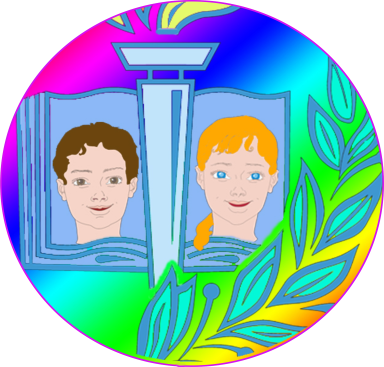 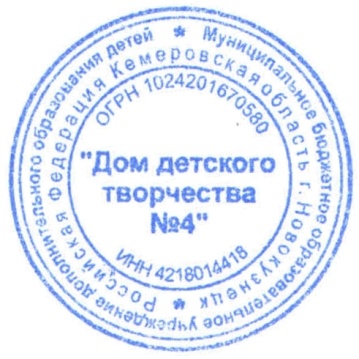                                                                    УТВЕРЖДАЮ:                                                                          Директор МБУ ДО                                                                                             «Дом детского творчества № 4»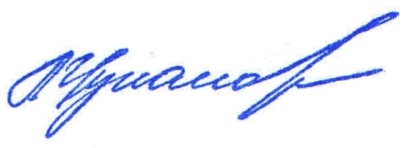                                                                                             Приказ № 91/1 от 27.05.2021г.                                                                                                             ______________Л.П. ЦукановаДополнительная общеразвивающая программа«ПЕТЕЛЬКА» (для учащихся 9-13 лет)Уровень освоения содержания программы – базовыйСрок реализации программы 1 годПрограмма рекомендована к работе педагогическим советомМБУ ДО ДДТ № 4Протокол № 3   от «27» мая 2021г.                                                                        Разработчик:    Кузьменко Татьяна Викторовна,                                                                                                   педагог  дополнительного образования                                                                                                                                                                                     Адрес:  654059                                                                                                   Кемеровская область,                                                                                                   г. Новокузнецк,                                                                                                   ул. М. Тореза, 82 а,                                                                                                   тел. 54-63-35НОВОКУЗНЕЦКИЙ ГОРОДСКОЙ ОКРУГ2021Комплекс основных характеристик дополнительной общеразвивающей программыОбщая характеристика программыНаправленность дополнительной общеразвивающей программы «Петелька»» (далее программа «Петелька») – художественная.  Программа «Петелька» разработана в соответствии с требованиями ФЗ от 29.12.2012г. № 273 «Об образовании в Российской Федерации», Приказа Министерства просвещения РФ от 09.11.2018г. № 196 «Об утверждении Порядка организации и осуществления образовательной деятельности по дополнительным общеобразовательным программам (с изменениями и дополнениями), СП 2.4.3648-20 (утв. постановлением Главного государственного санитарного врача РФ от 28 сентября 2020г. № 28); Правил персонифицированного финансирования дополнительного образования детей в Кемеровской области (распоряжение Коллегии Администрации Кемеровской области от 03.04.2019 года № 212-р), методических рекомендаций по проектированию дополнительных общеразвивающих программ (включая разноуровневые программы) (г.Москва, 2015г.), Устава и других локальных нормативных актов МБУ ДО ДДТ № 4.  Программа «Петелька» составлена с учетом опыта реализации муниципальной инновационной площадки «Модель сетевого взаимодействия по профессиональной ориентации и профессиональному самоопределению обучающихся образовательных организаций разного типа» педагогами дополнительного образования МБУ ДО «Дом детского творчества № 4» (2019-2021гг.), программы деятельности базовых учреждений ГБУ ДПО «КРИРПО» по теме ВНИКа «Современные форматы профориентации воспитанников и обучающихся в условиях взаимодействия образовательных организаций разных типов» (2020-2023 гг.), опыта практической деятельности педагога дополнительного образования Кузьменко Т.В.АктуальностьВязание – прекрасное, древнее, нестареющее рукоделие. Оно является подлинно массовым искусством, собравшим по крупицам опыт художественного творчества всех эпох и народов. Занимаясь   вязанием,   постигая   свойства   вещей,   дети   невольно   сами формируют себя и образ окружающего мира, приобщаются к ремеслу, которое пригодится им в жизни.  Вязание стало модным и полезным занятием. Сейчас оно находится на пике популярности. Ручная работа очень ценится.        
	Приобщение учащихся к художественному вязанию по программе «Петелька» создает благоприятные условия для интеллектуального и духовного воспитания личности, социально-культурного и профессионального самоопределения, развития познавательной активности и творческой самореализации учащихся; формирование хорошего эстетического вкуса, что способствует гармоничному развитию личности в целом, обогащение собственного досуга старинным и таким современным рукоделием, каким является вязание.  Вязание крючком и спицами развивает у детей сенсомоторику, оказывает влияние на умственное развитие, повышает устойчивость внимания, целеустремленность, трудолюбие, аккуратность.  Особое внимание при изготовлении изделий уделяется поиску творческих решений учащихся. Программа имеет прикладной и практико-ориентированный характер.Реализация программы  будет способствовать  подготовке учащихся  к самостоятельной жизни и профессиональному самоопределению.Национально-региональный компонент программы «Петелька» раскрывается через:- исторический аспект, учет особенностей местной региональной культуры; - развитие у учащихся профориентационной направленности «человек –художественный образ» по направлению «дизайн одежды, интерьера, детской игрушки»;- знакомство с профессиями легкой промышленности, которые востребованы в регионе.При разработке программы «Петелька» автор опирался на методики программы  «Технология», под редакцией В.Д. Симоненко. Отличительная особенность программы «Петелька» от данной методики заключается в том, что в  основу   программы   положено   обучение,   основанное   на   развитии  интереса и творческих возможностей учащихся. Все объекты труда подбираются с таким расчётом, чтобы они были максимально познавательными, имели эстетическую привлекательность и давали представление о традиционных народных промыслах. Освоение учащимися основных разделов программы способствует развитию таких качеств как воображение, аккуратность, настойчивость, терпение; формирование эстетического вкуса, культуры одежды, бытовой культуры. Педагогические принципы, положенные в основу программы:- любовь и уважение к ребенку как активному субъекту воспитания и   развития – главный принцип работы;- программа построена по принципу «от простого к сложному»;- интерактивность образовательной деятельности.Организация образовательной деятельности	По нормативным срокам реализации программа «Петелька» рассчитана на 1 год, для учащихся 9-13 лет. Общий объем часов составляет 68ч., с недельной нагрузкой 2 академических часа. Формы обучения и режим занятийФорма обучения – очная. Основной формой образовательной деятельности являются занятия, которые проводятся в группах по 7 человек. Продолжительность занятий: 2 академических  часа в неделю (40 минут). Занятия могут проводиться  в следующем режиме: два раза в неделю по 1 академическому часу или  один раз в неделю по 2 академических часа с обязательным перерывом 10 минут. Обязательны физкультминутки, динамические паузы.  	Такой режим работы является оптимальным для данного вида деятельности. 		В рамках группового занятия может планироваться индивидуальная работа, где решаются проблемы индивидуального порядка, возникающие у детей в процессе обучения. Вариативность и гибкость материала программы позволяет учесть интересы детей сегодняшнего дня.Учебная нагрузка, продолжительность и режим занятий, численный состав  групп в объединении определяется в соответствии с параметрами деятельности, содержанием общеразвивающей программы,  психолого-педагогическими и возрастными особенностями детей, требованиями СП 2.4.3648-20.Основные формы занятийВ процессе обучения используются следующие формы занятий:- комбинированное учебное занятие;- вводное занятие;- итоговое занятие;- экскурсия;- практическая работа, творческое задание;	- выставки творческих работ;- мастер-класс;- дистанционное занятие с использованием ИКТ и ЭОР.Необходимость форм занятий с использованием дистанционных технологий и ЭОР актуальна в период карантина, неблагоприятных погодных условий, выезда части коллектива на конкурсы и фестивали, по семейным обстоятельствам, в каникулярное время и др.		Мастер-класс для учащихся может проводить как сам педагог, так и ведущие блогеры. Так же могут быть организованы с использованием дистанционных технологий Skype-мастерские и Zoom-конференции с педагогом. Это является особенностью программы и даёт возможность детям закрепить полученные знания, продемонстрировать свои компетенции в форме живого общения. Такая форма занятий способствует развитию инициативы учащихся, формирует чувство ответственности, избавлению от чувства зажатости и скованности. В работе таких дистанционных встреч необходима помощь не только педагога, но и поддержка родителей.		Основные методы обучения: монологический, диалогический, алгоритмический, игровой, проектный, эвристический, практический, частично-поисковый, создание ситуации успеха.Учащиеся знают художественные материалы и владеют приемами работы с ними.Цели и задачи программы*Цель программы: развитие ремесленных навыков учащихся посредством обучения художественному вязанию  крючком и спицами.Задачи: Обучить учащихся основным видам художественного вязания крючком и спицами. Формировать у учащихся приемы работы с художественными материалами. Развивать у учащихся ремесленные навыки, художественный вкус, фантазию, изобретательность, пространственное воображение. Воспитывать у учащихся внимание, аккуратность, целеустремленность, прививать навыки работы в группе.* В соответствие с компетентностным подходом в образовательной деятельности, применяемым в МБУ ДО ДДТ № 4, в дополнительных общеразвивающих программам отсутствует типология задач по группам: обучающие, воспитательные и развивающие.     Содержание программыУчебный планСодержание программыРаздел 1. Вводное занятиеТЕОРИЯ: История вязания, знакомство с инструментами и материалами для вязания крючком. Инструктаж по технике безопасности. Знакомство с профессией «Вязальщица трикотажных изделий, полотна». Основные рабочие операции вязальщицы: заправка машины пряжей, ликвидация обрыва нитей, смена игл, шпуль или бобин, регулирование натяжения и плотности вязания. Вязальщица снимает готовую продукцию, надевает петли изделия на иглы при срывах, наблюдает за работой и техническим состоянием машин, осуществляет контроль качества получаемой продукции. ПРАКТИКА. Экскурсия в трикотажное ателье (очная или виртуальная).Раздел 2. Основы вязания крючкомТема 2.1 Воздушная петляТЕОРИЯ:  Знакомство с профессией «Вязальщица текстильно-галантерейных изделий»,  востребованной на фабриках, в трикотажных мастерских, частных мастерских модельеров одежды. Вязальщица может быть частным предпринимателем, работать на дому по индивидуальным заказам. Положение рук во время работы. Подбор пряжи для данного крючка. Затянутая петля, тугая, свободная, нормальная. Быстрота вязания, внимательность. Понятие воздушной петли. Косичка из воздушных петель. ПРАКТИКА:  Вывязывание косички из воздушных петель.Тема 2.2. Столбик без накида, полустолбикТЕОРИЯ: Знакомство с профессией «Технолог трикотажных изделий»,  «Наборщик рисунка». Ознакомление с основным приемами вязания: столбик без накида, полустолбик.ПРАКТИКА: Вязание образца из столбиков без накида и полустолбиков. Лицо и изнанка изделия.Тема 2.3. Столбик с накидом ТЕОРИЯ:  Знакомство с профессией «Кеттельщик», «Наборщик зубцов и петель», «Формировщик трикотажных изделий».Знакомство с основным приемом вязания: столбик с накидом. Петля поворота.ПРАКТИКА: Вывязывание образца из столбиков с одним накидом.Тема 2.4. Вязание изделий в круговую.  Квадрат, круг по схемеТЕОРИЯ: Знакомство с правилами вязания круга, квадрата.Тема 2.4.1 Вязание изделий в круговую.  Квадрат, круг по схемеПРАКТИКА: Вязание образца в форме круга, квадрата.Раздел 3. Ажурное вязаниеТема 3.1. Прихватка ТЕОРИЯ: Знакомство с профессией «Дизайнер трикотажных изделий». Узор «ягодка» («ананас»), его использование в изготовлении изделий. Демонстрация образцов, фотографий. Схема прихватки «Ягодка». Понятие «раппорт». Круговое ажурное вязание. ПРАКТИКА: Подбор нитей. Работа по схеме. Контроль качества.Тема 3.2. Подставка под горячееТЕОРИЯ: Демонстрация образцов, фотографий.  Выбор схемы, ниток, крючка. ПРАКТИКА: Работа по схеме. Контроль качества.Тема 3.3. Круглая салфеткаТЕОРИЯ: Нитки, крючки, применяемые для вязания салфеток. Демонстрация иллюстраций, готовых изделий. Раппорт. Правила вязания салфеток. Накрахмаливание салфеток. ПРАКТИКА: Выбор схемы, ниток, крючка. Разбор и работа по схеме. Совершенствование и закрепление умений и навыков вязания по кругу. Изготовление изделия. Тема 3.4. Снежинки, ангелочкиТЕОРИЯ: Работа со схемами, подбор пряжи. Выбор схемы. Демонстрация изделий, иллюстраций, схем.ПРАКТИКА: Вязание снежинки, ангелочка. Накрахмаливание.Тема 3.4.1. Снежинки, ангелочкиПРАКТИКА: Вязание снежинки, ангелочка. Накрахмаливание.Раздел 4. Вязание игрушек и аксессуаровТема 4.1 Технология вязания игрушки. Сборка и оформление.ТЕОРИЯ: Знакомство с профессией «Отделочник ворса».История возникновения игрушки. Технология вязания игрушек амигуруми по описанию. Подбор пряжи, материалов и инструментов. Материалы для набивки игрушек. Правила сборки деталей игрушки. Отделочные элементы. Оформление мордочки игрушки.ПРАКТИКА: Внимательное изучение описания вязаного изделия, с учетом мест прибавления и убавления петель. Вязание игрушек амигуруми (вывязывание деталей, их соединение, набивка и оформление).Тема 4.2. Символ года ТЕОРИЯ: Знакомство с описанием вязания игрушки. Подбор пряжи, материалов и инструментов. ПРАКТИКА: Выбор модели, ниток, крючка. Работа по описанию или схемам (с помощью педагога). Внимательное изучение описания вязания, с учетом мест прибавления и убавления петель. Вязание игрушки (вывязывание деталей: туловища, головы).Тема 4.2.1 Символ года ПРАКТИКА: Работа по описанию. Вязание мелких деталей лап, ушек, хвостик.Тема 4.2.2 Символ года ПРАКТИКА: Работа по описанию. Вязание игрушки. Вязание мелких деталей, их соединение, набивка и оформление.Тема 4.3.  Вязание мягкой игрушки амигуруми собачкаТЕОРИЯ: Особенности вязания игрушек. История возникновения игрушки. Анализ изделия. Порядок вязания деталей игрушки. ПРАКТИКА: Техническая проработка. Совершенствование и закрепление умений и навыков по вязанию изученных приемов. Вязание туловища, головы. Тема 4.3.1.  Вязание мягкой игрушки амигуруми енотПРАКТИКА: Работа по описанию. Вязание игрушки Вязание мелких деталей лап, ушек, хвостик.Тема 4.3.2 Вязание мягкой игрушки амигуруми енотПРАКТИКА: Работа по описанию. Вязание игрушки. Вязание мелких деталей, их соединение, набивка и оформление.Тема 4.4. Вязание мягкой игрушки амигуруми котенокТЕОРИЯ: Особенности вязания игрушек. История возникновения игрушки. Анализ изделия. Порядок вязания деталей игрушки. ПРАКТИКА: Техническая проработка. Совершенствование и закрепление умений и навыков по вязанию изученных приемов. Вязание туловища, головы. Тема 4.4.1.  Вязание мягкой игрушки амигуруми котенокПРАКТИКА: Работа по описанию. Вязание игрушки Вязание мелких деталей лап, ушек, хвостик.Тема 4.4.2 Вязание мягкой игрушки амигуруми котенокПРАКТИКА: Работа по описанию. Вязание игрушки. Вязание мелких деталей, их соединение, набивка и оформление.Тема 4.5.  Вязание мягкой игрушки амигуруми зайкаТЕОРИЯ: Особенности вязания игрушек. История возникновения игрушки. Анализ изделия. Порядок вязания деталей игрушки. ПРАКТИКА: Техническая проработка. Совершенствование и закрепление умений и навыков по вязанию изученных приемов. Вязание туловища, головы. Тема 4.5.1.  Вязание мягкой игрушки амигуруми зайкаПРАКТИКА: Работа по описанию. Вязание игрушки. Вязание мелких деталей лап, ушек, хвостик.Тема 4.5.2 Вязание мягкой игрушки амигуруми зайкаПРАКТИКА: Работа по описанию. Вязание игрушки. Вязание мелких деталей, их соединение, набивка и оформление.Тема 4.6. Вязание мягкой игрушки амигуруми мишкаТЕОРИЯ: Особенности вязания игрушек. История возникновения игрушки. Анализ изделия. Порядок вязания деталей игрушки. ПРАКТИКА: Техническая проработка. Совершенствование и закрепление умений и навыков по вязанию изученных приемов. Вязание туловища, головы. Тема 4.6.1.  Вязание мягкой игрушки амигуруми мишкаПРАКТИКА: Работа по описанию. Вязание игрушки Вязание мелких деталей лап, ушек, хвостик.Тема 4.6.2 Вязание мягкой игрушки амигуруми мишкаПРАКТИКА: Работа по описанию. Вязание игрушки. Вязание мелких деталей, их соединение, набивка и оформление.Тема 4.7. Вязание комплекта ТЕОРИЯ: Знакомство с профессией «Модельер, конструктор-модельер трикотажный изделий». Комплект (шарф, шапка).Назначение изделия, актуальность. Рекомендации по подбору пряжи, дополнительных материалов, совместное обсуждение, выполнение эскизов. Построение выкройки. Расчёт плотности. Расчёт петель и рядов. Приёмы «ступенчатого убавления» петель.ПРАКТИКА: Выбор модели. Подбор пряжи, цветового сочетания, дополнительных материалов для декорирования. Снятие мерок. Построение выкройки. Расчёт плотности по образцу. Выполнение расчётов по количеству петель и рядов. Вязание шарфа. Вязание шапки. Отработка навыков сшивания различными способами. Тема 4.8. Вязание одежды для игрушкиТЕОРИЯ: Знакомство с профессией «Термопечатник». Снятие мерок. Построение чертежа выкройки. Особенности вязания изделий по выкройкеЗнакомство с методикой вязания кофточки без рукавов, с рукавами. Продолжение работы с изделиями, состоящими из нескольких деталей. Моделирование изделия, его украшение.ПРАКТИКА: Вязание кофточки на игрушку. Вязание шорт, штанишек. Использование готовых выкроек – подгонка, расчет, вязание. Вязание изделия. Экскурсия на трикотажную фабрику г. Белово (очная или виртуальная).Раздел 5. СувенирыТЕОРИЯ: Знакомство с профессией  художник-оформитель, реставратор. Народные ремесла.Изделия в подарок. Подбор описания для изделия. Порядок вязания деталей игрушки. Брелок. ПРАКТИКА: Внимательное изучение описания вязания данного изделия с учетом мест прибавления и убавления петель. Вязание изделия, сборка и оформление. Вязание брелка  (собачка, медвежонок, лисенок и др.)Экскурсия в музей народных ремесел «Творчество».Раздел 6. Итоговое занятиеТема 6.1 Подготовка изделий к выставке. Выставка работТЕОРИЯ: Обобщающее занятие по итогам прошедшего учебного года. ПРАКТИКА: Выставка изделий учащихся.Планируемые результатыУчащиеся знают основные виды художественного вязания крючком и спицами. Учащиеся знают художественные материалы и владеют приемами работы с ними.Развитие у учащихся ремесленных навыков, художественного вкуса, фантазии, изобретательности, пространственного воображения. Учащиеся умеют работать в группе, внимательны, аккуратны, целеустремленны.Комплекс организационно-педагогических условийУсловия реализации программыМатериально-техническое обеспечение реализации программы:
1. Помещение   для   занятий   должно   быть   достаточно   светлым   и   хорошо проветриваемым, с хорошим естественным и искусственным освещением. 
2. Рабочее место учащегося: ученические столы с легко моющимся покрытием,   должны быть расставлены так, чтобы дети могли работать, не  стесняя друг друга.
3. Стол для педагога. 
4. Оборудование: доска, гладильная доска, утюг, зеркало, экран. 
5. Инструменты: 
       • крючки (от 3 до 8 мм);  
       • ножницы; 
       • сантиметровая лента; 
       • булавки; 
       • швейные иглы; 
       • штопальная игла. 6. Основные материалы: 
       • пряжа и нитки разной толщины и цветов; 
       • фурнитура; 
       • калька; 
       • миллиметровая бумага. 
7.   Оснащение: шкаф  для   материалов,   инструментов   и     методических пособий, образцов изделий, выставочный стенд работ. 
8. Наглядно-иллюстративные и дидактические материалы: схемы, фотографии, технологические карты, инструкционные карты, раздаточный  материал,       журналы.9. Специальная литература.   Кадровый потенциал:Педагог со средним или высшим профессиональным образованием, квалификационной категорией. Непосредственно программу «Мир рукоделия» реализует Кузьменко Татьяна Викторовна, педагог дополнительного образования высшей квалификационной категории, образование – среднее профессиональное, Новокузнецкое педагогическое училище № 2, дошкольное воспитание, воспитатель детского сада, 1989г. Кузьменко Т.В. представляет опыт работы в форме мастер-классов: рамках Открытого городского фестиваля мастер-классов «Творчество – путь к совершенству!», Специализированной выставки-ярмарки «Образование. Карьера» на Форуме педагогического мастерства,  имеет публикации из опыта работы в сборниках и Интернет-сообществах.Формы контроляВ образовательной деятельности используются различные формы  промежуточного и итогового контроля знаний: беседа, анкета, выставки работ учащихся, самостоятельная работа, тест, викторина, практические навыки, итоговое занятие, анализ своей работы, конкурсы  и др. Подведение итогов работы является необходимым элементом в работе творческого коллектива. Наиболее подходящей формой оценки является совместный просмотр выполненных образцов и изделий, их коллективное обсуждение, выявление лучших работ. Такая форма работы позволяет детям критически оценивать не только чужие работы, но и свои.Для проверки эффективности и качества реализации программы применяются различные виды контроля и способы отслеживания результатов.	Виды контроля включают:1)  входной контроль проводится в начале учебного года (сентябрь). Ведется для выявления у учащихся имеющихся знаний, умений и навыков; 2) промежуточный контроль (январь–февраль) проводится в середине учебного года. По его результатам, при необходимости, происходит коррекция учебно-тематического плана; 3) итоговый контроль (май) проводится в конце каждого учебного года, позволяет оценить результативность работы педагога за учебный год.3. Оценочные материалыАнкета для учащихся.Карточка учёта творческого роста и результативности обучения.Тест для учащихся по программе «Петелька» по итогам обучения.Диагностика  участия  в  выставках декоративно-прикладного творчества.Диагностика воспитательной деятельности по критериям «аккуратность», «внимание», «целеустремленность», «умение работать в группе».   В   качестве   методов   диагностики   воспитания можно  использовать     наблюдение,     анкетирование,     тестирование, диагностическую беседу, метод рефлексии, метод незаконченного предложения и др. За знаниями, умениями и навыками, полученными в ходе изучения учебной программы объединения необходимо осуществлять контроль, как в конце года, так и после изучения каждого отдельного раздела. Необходимо оценивать у учащихся умение ставить и решать познавательные и практические задачи, умение выполнять самостоятельно практическую работу и её анализировать. Проверка может быть в устной форме (индивидуальный, групповой опрос), в виде зачетных практических работ, промежуточных просмотров после выполнения 2-3 работ, в виде итоговых выставочных работ, а так же возможно проведение деловой (ролевой) игры.Методические материалыНа  занятиях  обычно используют различные технологии и методы обучения: словесные, наглядные, практические, дистанционные с использованием ИКТ и ЭОР.	Применение дистанционных технологий в программе «Петелька» создает условия учащимся для свободного доступа к информационным ресурсам, образовательному информационному Интернет - пространству коллектива, где размещается информация для учащихся  и их родителей (например, группа в Вконтакте, WhatsApp, сайт ДДТ №4). 		Содержание теоретических сведений согласовывается с характером  практических работ по каждой теме. На теоретическую часть отводится не более 30% общего объема времени. Остальное время посвящается практической работе.Возможно формирование разновозрастных групп, которое производится по уровню первоначальных знаний и умений по данному направлению, которые выявляются в процессе педагогического мониторинга. Обучение проводится в двух направлениях: усвоение теоретических знаний; формирование практических навыков.Теоретическая часть – определение цели и задачи, раскрытие основной темы занятия. Проходит в форме объяснения, рассказа, беседы.Практическая часть включает в себя показ, поточный и групповой методы, применение на практике полученных знаний и  навыков.		При   выполнении   практических    работ   учащиеся,    кроме   освоения технологических приёмов, должны включаться в решение задач, направленных на создание целостного изделия, отвечающего как функциональным, так и эстетическим требованиям.
		Итогом работы учащихся является выставка изделий, выполненных своими руками. Из этого следует, что основная форма проведения занятий – практическая работа. 
       		Художественные изделия могут выполняться как индивидуально, так и коллективно. Рассказом педагог начинает новую тему (об истории, особенностях и применении). Рассказом сопровождается демонстрация связанных изделий,  презентаций по текущей теме.В форме беседы проводится обсуждение наиболее интересных образцов вязки, схем, а также ошибок, наиболее часто встречающихся в работе. Большое значение имеет обсуждение художественных выставок и работ учащихся.В беседе педагог дает возможность учащимся высказать свое мнение. Спрашивая учащихся, предлагая им определить, сравнить, проанализировать,  педагог выясняет степень знаний учащихся,  их подготовленность к работе, а также степень усвоения материала. Основное место отводится практической работе:  графические работы, различные упражнения, все виды практической работы, сам процесс практического выполнения изделия. При   выполнении   практических    работ   учащиеся,    кроме   освоения технологических приёмов, должны включаться в решение задач, направленных  на создание целостного изделия, отвечающего как функциональным, так и эстетическим требованиям.В процессе выполнения практических работ педагог проводит инструктаж (вводный, текущий, заключительный; групповой, индивидуальный), который  включает как словесные, так и практические методы обучения. Занятия по вязанию требуют большой индивидуальной работы с учащимся. Как правило, большинству детей при фронтальном показе все кажется ясным и простым, но, приступая к работе, они сталкиваются с трудностями. Так бывает при выполнении новых технических приемов вязания.Программа предполагает коллективные задания по изготовлению изделий, например, для выставок детского творчества. Коллективный труд значительно ускоряет процесс изготовления, позволяет распределить задания с учетом умений и навыков каждого учащегося.Список литературыВершинина О. Вязаная одежда для любимых игрушек. – Н. Новгород : ООО «Слог», 2012. – стр. 43, 50,57,75,77,101.  – ISBN 978-5-4346-0068-2 Грузинцева О. П.  Амигуруми: вязаные игрушки. – М. : АСТ – ПРЕСС, 2013. – 87 с. – ISBN 978-5-462-01358-4Диченскова А. М. Забавные вязаные игрушки. – Ростов-на-Дону : Феникс, 2006. – 220 с. – ISBN 5-222-08400-0           Забелина С.  Забавные прихватки. – М. : АСТ – ПРЕСС, 2014. – 64 с. – ISBN 978-5-462-01459-8Максимова М.В., Кузьмина М.А. Быстрый крючок. – М. : Изд-во : Эксмо, 2004. – 88 с.,  – ISBN 5-04-003787-2Ракова С. А.  Вязание крючком. –  Ярославль : Академия развития, 2002. – 143 с. – ISBN 5-9285-0085-8Технология: поурочные планы по разделу «Вязание» : 5-9 классы / авт.-сост. Е. А. Гурбина. – Волгоград : Учитель, 2006. – 200 с. – ISBN 5-7057-0785-1Ярковая Т. Вяжем игрушки крючком.  – М. : Издательство : АСТ, 2020. – 144 с. – ISBN 978-5-17-111916-4
Календарный учебный график№ п/пНаименование разделов и темВсего Теория Практика Формы контроля1.Вводное занятие211Беседа, анкета,наблюдение1.1История вязания. Образцы пряжи, крючков, изделий. Инструктаж по ТБ 211Беседа, анкета,наблюдение2.Основы вязания крючком1046Беседа, практическая работасамостоятельная работа2.1Воздушная петля211Беседа, практическая работасамостоятельная работа2.2Столбик без накида, полустолбик211Беседа, практическая работасамостоятельная работа2.3Столбик с накидом211Беседа, практическая работасамостоятельная работа2.4Вязание изделий в круговую.  Квадрат, круг по схеме413Беседа, практическая работасамостоятельная работа3.Ажурное вязание1037Практические навыки, самостоятельная работа, конкурс3.1Прихватка 211Практические навыки, самостоятельная работа, конкурс3.2Подставка под горячее 22Практические навыки, самостоятельная работа, конкурс3.3Круглая салфетка 211Практические навыки, самостоятельная работа, конкурс3.4Снежинки, ангелочки  по схеме413Практические навыки, самостоятельная работа, конкурс4.Вязание игрушек и аксессуаров38632Практические навыки, самостоятельная работа4.1Технология вязания игрушки.  Сборка и оформление211Практические навыки, самостоятельная работа4.2Символ года 615Практические навыки, самостоятельная работа4.3Вязание мягкой игрушки амигуруми енот615Практические навыки, самостоятельная работа4.4Вязание мягкой игрушки амигуруми котенок 66Практические навыки, самостоятельная работа4.5Вязание мягкой игрушки амигуруми зайка66Практические навыки, самостоятельная работа4.6Вязание мягкой игрушки амигуруми мишка66Практические навыки, самостоятельная работа4.7Вязание комплекта 211Практические навыки, самостоятельная работа4.8Вязание одежды для игрушки 422Практические навыки, самостоятельная работа5.Сувениры615Беседа, самостоятельная работа6.Итоговое занятие211Анализ своей работы, тест6.1Подготовка изделий к выставке. Выставка работ211Анализ своей работы, тестИтого:68ч.16ч.52ч.Дата№ уч. недели № уч. недели № занятия п/п№ занятия п/пРаздел программы, тема занятияРаздел программы, тема занятияФормы контроляКоличество часовКоличество часовКоличество часовКоличество часовДата№ уч. недели № уч. недели № занятия п/п№ занятия п/пРаздел программы, тема занятияРаздел программы, тема занятияФормы контроляВсегоТеорияТеорияПрактикаВводное занятиеВводное занятиеВводное занятиеВводное занятиеВводное занятиеВводное занятиеВводное занятиеВводное занятие21111111История вязания. Образцы пряжи, крючков, изделий. Инструктаж по ТБИстория вязания. Образцы пряжи, крючков, изделий. Инструктаж по ТБАнкетирование, беседа, наблюдение2111Основы вязания крючком.Основы вязания крючком.Основы вязания крючком.Основы вязания крючком.Основы вязания крючком.Основы вязания крючком.Основы вязания крючком.Основы вязания крючком.104462222Воздушная петляВоздушная петляБеседа, практическая работа21113333Столбик без накида, полустолбикСтолбик без накида, полустолбикБеседа, практическая работа21114444Столбик с накидомСтолбик с накидомПрактическая работа21115555Вязание изделий в круговую.  Квадрат, круг по схемеВязание изделий в круговую.  Квадрат, круг по схемеБеседа, практическая работа21116666Вязание изделий в круговую.  Квадрат, круг по схемеВязание изделий в круговую.  Квадрат, круг по схемеСамостоятельная работа22Ажурное вязаниеАжурное вязаниеАжурное вязаниеАжурное вязаниеАжурное вязаниеАжурное вязаниеАжурное вязаниеАжурное вязание103377777Прихватка Прихватка Беседа, практическая работа21118888Подставка под горячее Подставка под горячее Самостоятельная работа229999Круглая салфетка Круглая салфетка Самостоятельная работа211110101010Снежинки, ангелочки по схеме Снежинки, ангелочки по схеме Беседа, практическая работа211111111111Снежинки, ангелочки по схемеСнежинки, ангелочки по схемеСамостоятельная работа 22Вязание игрушек и аксессуаровВязание игрушек и аксессуаровВязание игрушек и аксессуаровВязание игрушек и аксессуаровВязание игрушек и аксессуаровВязание игрушек и аксессуаровВязание игрушек и аксессуаровВязание игрушек и аксессуаров38663212121212Технология вязания игрушки. Сборка и оформлениеТехнология вязания игрушки. Сборка и оформлениеБеседа, практическая работа211113131313Символ года Символ года Беседа, практическая работа211114141414Символ года Символ года Самостоятельная работа2215151515Символ года Символ года Беседа, практическая работа2216161616Вязание мягкой игрушки амигуруми енотВязание мягкой игрушки амигуруми енотБеседа, практическая работа211117171717Вязание мягкой игрушки амигуруми енотВязание мягкой игрушки амигуруми енотСамостоятельная работа2218181818Вязание мягкой игрушки амигуруми енотВязание мягкой игрушки амигуруми енотДемонстрация практических навыков2219191919Вязание мягкой игрушки амигуруми котенокВязание мягкой игрушки амигуруми котенокБеседа, практическая работа2220202020Вязание мягкой игрушки амигуруми котенокВязание мягкой игрушки амигуруми котенокПрактическая работа2221212121Вязание мягкой игрушки амигуруми котенокВязание мягкой игрушки амигуруми котенокСамостоятельная работа2222222222Вязание мягкой игрушки амигуруми зайкаВязание мягкой игрушки амигуруми зайкаБеседа, практическая работа2223232323Вязание мягкой игрушки амигуруми зайкаВязание мягкой игрушки амигуруми зайкаСамостоятельная работа2224242424Вязание мягкой игрушки амигуруми зайкаВязание мягкой игрушки амигуруми зайкаСамостоятельная работа2225252525Вязание мягкой игрушки амигуруми мишкаВязание мягкой игрушки амигуруми мишкаБеседа, практическая работа2226262626Вязание мягкой игрушки амигуруми мишкаВязание мягкой игрушки амигуруми мишкаСамостоятельная работа2227272727Вязание мягкой игрушки амигуруми мишкаВязание мягкой игрушки амигуруми мишкаСамостоятельная работа2228282828Вязание комплектаВязание комплектаПрактические навыки211129292929Вязание одежды для игрушки кофточкаВязание одежды для игрушки кофточкаБеседа, практическая работа211130303030Вязание одежды для игрушки штаныВязание одежды для игрушки штаныБеседа, практическая работа2111СувенирыСувенирыСувенирыСувенирыСувенирыСувенирыСувенирыСувениры611531313131Брелок лисенка, собачки, медвежонка (по описанию)Брелок лисенка, собачки, медвежонка (по описанию)Беседа, практическая работа211132323232Брелок лисенка, собачки, медвежонка (по описанию)Брелок лисенка, собачки, медвежонка (по описанию)Самостоятельная работа2233333333Брелок лисенка, собачки, медвежонка (по описанию)Самостоятельная работа222Итоговое занятиеИтоговое занятиеИтоговое занятиеИтоговое занятиеИтоговое занятиеИтоговое занятиеИтоговое занятиеИтоговое занятие22234343434Подготовка изделий к выставке. Выставка работАнализ своей работы, тест2111Итого:Итого:Итого:Итого:Итого:Итого:68ч.16ч.52ч.52ч.